                              государственное бюджетное общеобразовательное учреждение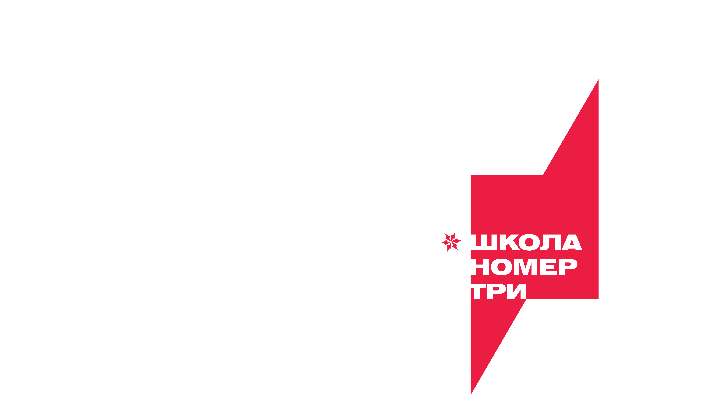 Ненецкого автономного округа «Средняя школа № 3»(ГБОУ НАО «СШ № 3»)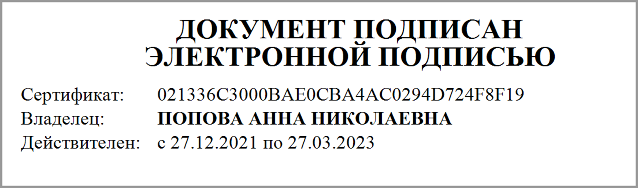 РАБОЧАЯ ПРОГРАММА(ID 1318108)учебного предмета«Технология»для 1 класса начального общего образованияна 2022-2023 учебный годНарьян -Мар, 2022ПОЯСНИТЕЛЬНАЯ ЗАПИСКАПрограмма по учебному предмету «Технология» включает: пояснительную записку, содержание обучения, планируемые результаты освоения программы учебного предмета, тематическое планирование.Пояснительная записка отражает общие цели и задачи изучения предмета, характеристику психологических предпосылок к его изучению младшими школьниками; место в структуре учебного плана, а также подходы к отбору содержания, планируемым результатам и тематическому планированию.Содержание обучения раскрывается через модули. Приведён перечень универсальных учебных действий — познавательных, коммуникативных и регулятивных, формирование которых может быть достигнуто средствами учебного предмета «Технология» с учётом возрастных особенностей обучающихся начальных классов. В первом классе предлагается пропедевтический уровень формирования УУД, поскольку становление универсальности действий на этом этапе обучения только начинается. В познавательных универсальных учебных действиях выделен специальный раздел «Работа с информацией». С учётом того, что выполнение правил совместной деятельности строится на интеграции регулятивных УУД (определённые волевые усилия, саморегуляция, самоконтроль, проявление терпения и доброжелательности при налаживании отношений) и коммуникативных УУД (способность вербальными средствами устанавливать взаимоотношения), их перечень дан в специальном разделе — «Совместная деятельность».Планируемые результаты включают личностные, метапредметные результаты за период обучения, а также предметные достижения младшего школьника за каждый год обучения в начальной школе.ОБЩАЯ ХАРАКТЕРИСТИКА УЧЕБНОГО ПРЕДМЕТА «ТЕХНОЛОГИЯ»Предлагаемая программа отражает вариант конкретизации требований Федерального государственного образовательного стандарта начального общего образования по предметной области (предмету) «Технология» и обеспечивает обозначенную в нём содержательную составляющую по данному учебному предмету.В соответствии с требованиями времени и инновационными установками отечественного образования, обозначенными во ФГОС НОО, данная программа обеспечивает реализацию обновлённой концептуальной идеи учебного предмета «Технология». Её особенность состоит в формировании у обучающихся социально ценных качеств, креативности и общей культуры личности. Новые социально-экономические условия требуют включения каждого учебного предмета в данный процесс, а уроки технологии обладают большими специфическими резервами для решения данной задачи, особенно на уровне начального образования. В частности, курс технологии обладает возможностями в укреплении фундамента для развития умственной деятельности обучающихся начальных классов.В курсе технологии осуществляется реализация широкого спектра межпредметных связей.Математика — моделирование, выполнение расчётов, вычислений, построение форм с учетом основ геометрии, работа с геометрическими фигурами, телами, именованными числами.Изобразительное искусство — использование средств художественной выразительности, законов и правил декоративно-прикладного искусства и дизайна.Окружающий мир — природные формы и конструкции как универсальный источник инженерно-художественных идей для мастера; природа как источник сырья, этнокультурные традиции.Родной язык — использование важнейших видов речевой деятельности и основных типов учебных текстов в процессе анализа заданий и обсуждения результатов практической деятельности.Литературное чтение — работа с текстами для создания образа, реализуемого в изделии.Важнейшая особенность уроков технологии в начальной школе — предметно-практическая деятельность как необходимая составляющая целостного процесса интеллектуального, а также духовного и нравственного развития обучающихся младшего школьного возраста.Продуктивная предметная деятельность на уроках технологии является основой формирования познавательных способностей школьников, стремления активно знакомиться с историей материальной культуры и семейных традиций своего и других народов и уважительного отношения к ним.Занятия продуктивной деятельностью закладывают основу для формирования у обучающихся социально-значимых практических умений и опыта преобразовательной творческой деятельности как предпосылки для успешной социализации личности младшего школьника.На уроках технологии ученики овладевают основами проектной деятельности, которая направлена на развитие творческих черт личности, коммуникабельности, чувства ответственности, умения искать и использовать информацию.ЦЕЛИ ИЗУЧЕНИЯ УЧЕБНОГО ПРЕДМЕТА «ТЕХНОЛОГИЯ»Основной целью предмета является успешная социализация обучающихся, формирование у них функциональной грамотности на базе освоения культурологических и конструкторско- технологических знаний (о рукотворном мире и общих правилах его создания в рамках исторически меняющихся технологий) и соответствующих им практических умений, представленных в содержании учебного предмета.Для реализации основной цели и концептуальной идеи данного предмета необходимо решение системы приоритетных задач: образовательных, развивающих и воспитательных.Образовательные задачи курса:формирование общих представлений о культуре и организации трудовой деятельности как важной части общей культуры человека;становление элементарных базовых знаний и представлений о предметном (рукотворном) мире как результате деятельности человека, его взаимодействии с миром природы, правилах и технологиях создания, исторически развивающихся и современных производствах и профессиях;формирование основ чертёжно-графической грамотности, умения работать с простейшей технологической документацией (рисунок, чертёж, эскиз, схема); формирование элементарных знаний и представлений о различных материалах, технологиях их обработки и соответствующих умений.Развивающие задачи:развитие сенсомоторных процессов, психомоторной координации, глазомера через формирование практических умений;расширение культурного кругозора, развитие способности творческого использования полученных знаний и умений в практической деятельности;развитие познавательных психических процессов и приёмов умственной деятельности посредством включения мыслительных операций в ходе выполнения практических заданий;развитие гибкости и вариативности мышления, способностей к изобретательской деятельности.Воспитательные задачи:воспитание уважительного отношения к людям труда, к культурным традициям, понимания ценности предшествующих культур, отражённых в материальном мире;развитие социально ценных личностных качеств: организованности, аккуратности, добросовестного и ответственного отношения к работе, взаимопомощи, волевой саморегуляции, активности и инициативности;воспитание интереса и творческого отношения к продуктивной созидательной деятельности, мотивации успеха и достижений, стремления к творческой самореализации;становление экологического сознания, внимательного и вдумчивого отношения к окружающей природе, осознание взаимосвязи рукотворного мира с миром природы;воспитание положительного отношения к коллективному труду, применение правил культуры общения, проявление уважения к взглядам и мнению других людей.МЕСТО УЧЕБНОГО ПРЕДМЕТА «ТЕХНОЛОГИЯ» В УЧЕБНОМ ПЛАНЕСогласно требованиям ФГОС общее число часов на изучение курса «Технология» в 1 классе — 33 часа (по 1 часу в неделю).СОДЕРЖАНИЕ УЧЕБНОГО ПРЕДМЕТА1Технологии, профессии и производстваПрирода как источник сырьевых ресурсов и творчества мастеров.Красота и разнообразие природных форм, их передача в изделиях из различных материалов. Наблюдения природы и фантазия мастера — условия создания изделия. Бережное отношение к природе. Общее понятие об изучаемых материалах, их происхождении, разнообразии. Подготовка к работе. Рабочее место, его организация в зависимости от вида работы. Рациональное размещение на рабочем месте материалов и инструментов; поддержание порядка во время работы; уборка по окончании работы. Рациональное и безопасное использование и хранение инструментов.Профессии родных и знакомых. Профессии, связанные с изучаемыми материалами и производствами. Профессии сферы обслуживания. Традиции и праздники народов России, ремёсла, обычаи.2.Технологии ручной обработки материаловБережное, экономное и рациональное использование обрабатываемых материалов. Использование конструктивных особенностей материалов при изготовлении изделий.Основные технологические операции ручной обработки материалов: разметка деталей, выделение деталей, формообразование деталей, сборка изделия, отделка изделия или его деталей. Общее представление.Способы разметки деталей: на глаз и от руки, по шаблону, по линейке (как направляющему инструменту без откладывания размеров) с опорой на рисунки, графическую инструкцию, простейшую схему. Чтение условных графических изображений (называние операций, способов и приёмов работы, последовательности изготовления изделий). Правила экономной и аккуратной разметки. Рациональная разметка и вырезание нескольких одинаковых деталей из бумаги. Способы соединения деталей в изделии: с помощью пластилина, клея, скручивание, сшивание и др. Приёмы и правила аккуратной работы с клеем. Отделка изделия или его деталей (окрашивание, вышивка, аппликация и др.).Подбор соответствующих инструментов и способов обработки материалов в зависимости от их свойств и видов изделий. Инструменты и приспособления (ножницы, линейка, игла, гладилка, стека, шаблон и др.), их правильное, рациональное и безопасное использование.Пластические массы, их виды (пластилин, пластика и др.). Приёмы изготовления изделий доступной по сложности формы из них: разметка на глаз, отделение части (стекой, отрыванием), придание формы.Наиболее распространённые виды бумаги. Их общие свойства. Простейшие способы обработки бумаги различных видов: сгибание и складывание, сминание, обрывание, склеивание и др. Резание бумаги ножницами. Правила безопасной работы, передачи и хранения ножниц. Картон.Виды природных материалов (плоские — листья и объёмные — орехи, шишки, семена, ветки). Приёмы работы с природными материалами: подбор материалов в соответствии с замыслом, составление композиции, соединение деталей (приклеивание, склеивание с помощью прокладки, соединение с помощью пластилина).Общее представление о тканях (текстиле), их строении и свойствах. Швейные инструменты и приспособления (иглы, булавки и др.). Отмеривание и заправка нитки в иголку, строчка прямого стежка.Использование дополнительных отделочных материалов.3.Конструирование и моделированиеПростые и объёмные конструкции из разных материалов (пластические массы, бумага, текстиль и др.) и способы их создания. Общее представление о конструкции изделия; детали и части изделия, их взаимное расположение в общей конструкции. Способы соединения деталей в изделиях из разных материалов. Образец, анализ конструкции образцов изделий, изготовление изделий по образцу, рисунку. Конструирование по модели (на плоскости). Взаимосвязь выполняемого действия и результата. Элементарное прогнозирование порядка действий в зависимости от желаемого/необходимого результата; выбор способа работы в зависимости от требуемого результата/замысла.4. Информационно-коммуникативные технологииДемонстрация учителем готовых материалов на информационных носителях. Информация. Виды информации.Универсальные учебные действия (пропедевтический уровень)Познавательные УУД:ориентироваться в терминах, используемых в технологии (в пределах изученного); воспринимать и использовать предложенную инструкцию (устную, графическую);анализировать устройство простых изделий по образцу, рисунку, выделять основные и второстепенные составляющие конструкции; сравнивать отдельные изделия (конструкции), находить сходство и различия в их устройстве.Работа с информацией:воспринимать информацию (представленную в объяснении учителя или в учебнике), использовать её в работе;понимать и анализировать простейшую знаково-символическую информацию (схема, рисунок) и строить работу в соответствии с ней.Коммуникативные УУД:участвовать в коллективном обсуждении: высказывать собственное мнение, отвечать на вопросы, выполнять правила этики общения: уважительное отношение к одноклассникам, внимание к мнению другого;строить несложные высказывания, сообщения в устной форме (по содержанию изученных тем). Регулятивные УУД:принимать и удерживать в процессе деятельности предложенную учебную задачу;действовать по плану, предложенному учителем, работать с опорой на графическую инструкцию учебника, принимать участие в коллективном построении простого плана действий;понимать и принимать критерии оценки качества работы, руководствоваться ими в процессе анализа и оценки выполненных работ;организовывать свою деятельность: производить подготовку к уроку рабочего места, поддерживать на нём порядок в течение урока, производить необходимую уборку по окончании работы;выполнять несложные действия контроля и оценки по предложенным критериям.Совместная деятельность:проявлять положительное отношение к включению в совместную работу, к простым видам сотрудничества;принимать участие в парных, групповых, коллективных видах работы, в процессе изготовления изделий осуществлять элементарное сотрудничество.ПЛАНИРУЕМЫЕ РЕЗУЛЬТАТЫ ОСВОЕНИЯ УЧЕБНОГО ПРЕДМЕТА «ТЕХНОЛОГИЯ» НА УРОВНЕ НАЧАЛЬНОГО ОБЩЕГО ОБРАЗОВАНИЯЛИЧНОСТНЫЕ РЕЗУЛЬТАТЫ ОБУЧАЮЩЕГОСЯВ результате изучения предмета «Технология» у обучающегося будут сформированы следующие личностные новообразования:первоначальные представления о созидательном и нравственном значении труда в жизни человека и общества; уважительное отношение к труду и творчеству мастеров;осознание роли человека и используемых им технологий в сохранении гармонического сосуществования рукотворного мира с миром природы; ответственное отношение к сохранению окружающей среды;понимание культурно-исторической ценности традиций, отражённых в предметном мире; чувство сопричастности к культуре своего народа, уважительное отношение к культурным традициям других народов;проявление способности к эстетической оценке окружающей предметной среды; эстетические чувства — эмоционально-положительное восприятие и понимание красоты форм и образов природных объектов, образцов мировой и отечественной художественной культуры;проявление положительного отношения и интереса к различным видам творческой преобразующей деятельности, стремление к творческой самореализации; мотивация к творческому труду, работе на результат; способность к различным видам практической преобразующей деятельности;проявление устойчивых волевых качества и способность к саморегуляции: организованность, аккуратность, трудолюбие, ответственность, умение справляться с доступными проблемами;готовность вступать в сотрудничество с другими людьми с учётом этики общения; проявление толерантности и доброжелательности.МЕТАПРЕДМЕТНЫЕ РЕЗУЛЬТАТЫ ОБУЧАЮЩЕГОСЯК концу обучения у обучающегося формируются следующие универсальные учебные действия.Познавательные УУД:ориентироваться в терминах и понятиях, используемых в технологии (в пределах изученного), использовать изученную терминологию в своих устных и письменных высказываниях;осуществлять анализ объектов и изделий с выделением существенных и несущественных признаков; сравнивать группы объектов/изделий, выделять в них общее и различия;делать обобщения (технико-технологического и декоративно-художественного характера) по изучаемой тематике; использовать схемы, модели и простейшие чертежи в собственной практической творческой деятельности;комбинировать и использовать освоенные технологии при изготовлении изделий в соответствии с технической, технологической или декоративно- художественной задачей;понимать необходимость поиска новых технологий на основе изучения объектов и законов природы, доступного исторического и современного опыта технологической деятельности.Работа с информацией:осуществлять поиск необходимой для выполнения работы информации в учебнике и других доступных источниках, анализировать её и отбирать в соответствии с решаемой задачей;анализировать и использовать знаково-символические средства представления информации для решения задач в умственной и материализованной форме; выполнять действия моделирования, работать с моделями;использовать средства информационно-коммуникационных технологий для решения учебных и практических задач (в том числе Интернет с контролируемым выходом), оценивать объективность информации и возможности её использования для решения конкретных учебных задач;следовать при выполнении работы инструкциям учителя или представленным в других информационных источниках.Коммуникативные УУД:вступать в диалог, задавать собеседнику вопросы, использовать реплики-уточнения и дополнения; формулировать собственное мнение и идеи, аргументированно их излагать; выслушивать разные мнения, учитывать их в диалоге;создавать тексты-описания на основе наблюдений (рассматривания) изделий декоративно-прикладного искусства народов России;строить рассуждения о связях природного и предметного мира, простые суждения (небольшие тексты) об объекте, его строении, свойствах и способах создания;объяснять последовательность совершаемых действий при создании изделия.Регулятивные УУД:рационально организовывать свою работу (подготовка рабочего места, поддержание и наведение порядка, уборка после работы); выполнять правила безопасности труда при выполнении работы;планировать работу, соотносить свои действия с поставленной целью;устанавливать причинно-следственные связи между выполняемыми действиями и их результатами, прогнозировать действия для получения необходимых результатов;выполнять действия контроля и оценки; вносить необходимые коррективы в действие после его завершения на основе его оценки и учёта характера сделанных ошибок;проявлять волевую саморегуляцию при выполнении работы.Совместная деятельность:организовывать под руководством учителя и самостоятельно совместную работу в группе: обсуждать задачу, распределять роли, выполнять функции руководителя/лидера и подчинённого; осуществлять продуктивное сотрудничество;проявлять интерес к работе товарищей; в доброжелательной форме комментировать и оценивать их достижения, высказывать свои предложения и пожелания; оказывать при необходимости помощь;понимать особенности проектной деятельности, выдвигать несложные идеи решений предлагаемых проектных заданий, мысленно создавать конструктивный замысел, осуществлять выбор средств и способов для его практического воплощения; предъявлять аргументы для защиты продукта проектной деятельности.ПРЕДМЕТНЫЕ РЕЗУЛЬТАТЫ ОСВОЕНИЯ КУРСА «ТЕХНОЛОГИЯ»К концу обучения в первом классе обучающийся научится:правильно организовывать свой труд: своевременно подготавливать и убирать рабочее место, поддерживать порядок на нём в процессе труда; применять правила безопасной работы ножницами, иглой и аккуратной работы с клеем;действовать по предложенному образцу в соответствии с правилами рациональной разметки (разметка на изнаночной стороне материала; экономия материала при разметке);определять названия и назначение основных инструментов и приспособлений для ручного труда (линейка, карандаш, ножницы, игла, шаблон, стека и др.), использовать их в практической работе;определять наименования отдельных материалов (бумага, картон, фольга, пластилин, природные, текстильные материалы и пр.) и способы их обработки (сгибание, отрывание, сминание, резание, лепка и пр.); выполнять доступные технологические приёмы ручной обработки материалов при изготовлении изделий;ориентироваться в наименованиях основных технологических операций: разметка деталей, выделение деталей, сборка изделия;выполнять разметку деталей сгибанием, по шаблону, на глаз, от руки; выделение деталей способами обрывания, вырезания и др.; сборку изделий с помощью клея, ниток и др.;оформлять изделия строчкой прямого стежка;понимать смысл понятий «изделие», «деталь изделия», «образец», «заготовка», «материал», «инструмент», «приспособ- ление», «конструирование»,«аппликация»;выполнять задания с опорой на готовый план;обслуживать себя во время работы: соблюдать порядок на рабочем месте, ухаживать за инструментами и правильно хранить их; соблюдать правила гигиены труда;рассматривать и анализировать простые по конструкции образцы (по вопросам учителя); анализировать простейшую конструкцию изделия: выделять основные и дополнительные детали, называть их форму, определять взаимное расположение, виды соединения; способы изготовления;распознавать изученные виды материалов (природные, пластические, бумага, тонкий картон, текстильные, клей и др.), их свойства (цвет, фактура, форма, гибкость и др.);называть ручные инструменты (ножницы, игла, линейка) и приспособления (шаблон, стека, булавки и др.), безопасно хранить и работать ими; различать материалы и инструменты по их назначению;называть и выполнять последовательность изготовления несложных изделий: разметка, резание, сборка, отделка;качественно выполнять операции и приёмы по изготовлению несложных изделий: экономно выполнять разметку деталей на глаз, от руки, по шаблону, по линейке (как направляющему инструменту без откладывания размеров); точно резать ножницами по линиям разметки; придавать форму деталям и изделию сгибанием, складыванием, вытягиванием, отрыванием, сминанием, лепкой и пр.; собирать изделия с помощью клея, пластических масс и др.; эстетично и аккуратно выполнять отделку раскрашиванием, аппликацией, строчкой прямого стежка;использовать для сушки плоских изделий пресс;с помощью учителя выполнять практическую работу и самоконтроль с опорой на инструкционную карту, образец, шаблон; различать разборные и неразборные конструкции несложных изделий;понимать простейшие виды технической документации (рисунок, схема), конструировать и моделировать изделия из различных материалов по образцу, рисунку;осуществлять элементарное сотрудничество, участвовать в коллективных работах под руководством учителя; выполнять несложные коллективные работы проектного характера.ТЕМАТИЧЕСКОЕ ПЛАНИРОВАНИЕУЧЕБНО-МЕТОДИЧЕСКОЕ ОБЕСПЕЧЕНИЕ ОБРАЗОВАТЕЛЬНОГО ПРОЦЕССАОБЯЗАТЕЛЬНЫЕ УЧЕБНЫЕ МАТЕРИАЛЫ ДЛЯ УЧЕНИКАТехнология, 1 класс/Лутцева Е.А., Зуева Т.П., Акционерное общество «Издательство «Просвещение» Введите свой вариант:МЕТОДИЧЕСКИЕ МАТЕРИАЛЫ ДЛЯ УЧИТЕЛЯ Лутцева Е. А., Зуева Т. П. Технология. Методическое пособие с поурочными разработками. 1 класс. – М.: Просвещение, 2016г.«Единое окно доступа к образовательным ресурсам»- http://windows.edu/ru«Единая коллекция цифровых образовательных ресурсов» - http://school-collektion.edu/ru«Федеральный центр информационных образовательных ресурсов» -http://fcior.edu.ru, http://eor.edu.ruКаталог образовательных ресурсов сети Интернет для школыhttp://katalog.iot.ru/Библиотека материалов для  начальной школыhttp://www.nachalka.com/bibliotekaMеtodkabinet.eu: информационно-методический кабинетhttp://www.metodkabinet.eu/Каталог образовательных ресурсов сети «Интернет» http://catalog.iot.ruРоссийский образовательный портал http://www.school.edu.ruПортал «Российское образование http://www.edu.ruЦИФРОВЫЕ ОБРАЗОВАТЕЛЬНЫЕ РЕСУРСЫ И РЕСУРСЫ СЕТИ ИНТЕРНЕТЕдиная коллекция цифровых образовательных ресурсов.https://www.klass39.ru/klassnye-resursy/https://www.uchportal.ru/load/47-2-2http://school-collection.edu.ru/http://um-razum.ru/load/uchebnye_prezentacii/nachalnaja_shkola/18http://internet.chgk.info/http://www.vbg.ru/~kvint/im.htmМАТЕРИАЛЬНО-ТЕХНИЧЕСКОЕ ОБЕСПЕЧЕНИЕ ОБРАЗОВАТЕЛЬНОГО ПРОЦЕССАУЧЕБНОЕ ОБОРУДОВАНИЕ1.Интерактивная доска.2.Компьютер мобильный педагога Notebook.3.Проектор.ОБОРУДОВАНИЕ ДЛЯ ПРОВЕДЕНИЯ ЛАБОРАТОРНЫХ, ПРАКТИЧЕСКИХ РАБОТ, ДЕМОНСТРАЦИЙ1.Набор инструментов для работы с различными материалами в соответствии с программой обучения.2.Наборы цветной бумаги, цветного и белого картона.3.Заготовки природного материала.4.Альбомы.5.Гуашь, акварельные краски.6.Цветные карандаши, фломастеры, кисти.   7. Пластилин, стеки.8.Клей.9.Ножницы.СОГЛАСОВАНО
на МО учителей начальных классовГБОУ НАО «СШ № 3»
(протокол от 30.08.2022 № 1)УТВЕРЖДЕНО
директор ГБОУ НАО «СШ № 3»
приказ от 30.08.2022 № 137№ п/пНаименование разделов и тем программыКоличество часовКоличество часовКоличество часовДата изученияВиды деятельностиВиды, формы контроляЭлектронные (цифровые) образовательные ресурсы№ п/пНаименование разделов и тем программывсегоконтрольные работыпрактические работыДата изученияВиды деятельностиВиды, формы контроляЭлектронные (цифровые) образовательные ресурсыМОДУЛЬ 1. ТЕХНОЛОГИИ, ПРОФЕССИИ И ПРОИЗВОДСТВАМОДУЛЬ 1. ТЕХНОЛОГИИ, ПРОФЕССИИ И ПРОИЗВОДСТВАМОДУЛЬ 1. ТЕХНОЛОГИИ, ПРОФЕССИИ И ПРОИЗВОДСТВАМОДУЛЬ 1. ТЕХНОЛОГИИ, ПРОФЕССИИ И ПРОИЗВОДСТВАМОДУЛЬ 1. ТЕХНОЛОГИИ, ПРОФЕССИИ И ПРОИЗВОДСТВАМОДУЛЬ 1. ТЕХНОЛОГИИ, ПРОФЕССИИ И ПРОИЗВОДСТВАМОДУЛЬ 1. ТЕХНОЛОГИИ, ПРОФЕССИИ И ПРОИЗВОДСТВАМОДУЛЬ 1. ТЕХНОЛОГИИ, ПРОФЕССИИ И ПРОИЗВОДСТВАМОДУЛЬ 1. ТЕХНОЛОГИИ, ПРОФЕССИИ И ПРОИЗВОДСТВА1.1.Природа как источник сырьевых ресурсов и творчества мастеров10103.09.2022Изучать правила безопасности при работе инструментами и приспособлениями.Изучать возможности использования изучаемых инструментов и приспособлений людьми разных профессий.Подготавливать рабочее место в зависимости от вида работы. Рационально размещать на рабочем месте материалы и инстру- менты; поддерживать порядок во время работы; убирать рабочее место по окончании работы под руководством учителяИзучать важность подготовки, организации, уборки рабочего места, поддержания порядка людьми разных профессий.Практическая работаЕдиная коллекция цифровых образовательных ресурсов.1.2.Общее понятие об изучаемых материалах, их происхождении, разнообразии10110.09.2022Формировать общее понятие об изучаемых материалах, их проис- хождение, разнообразие и основные свойства, понимать отличие материалов от инструментов и приспособлений.Практическая работаЕдиная коллекция цифровых образовательных ресурсов.1.3.Подготовка к работе. Рабочее место, его организация в зависимости от вида работы10117.09.2022Подготавливать рабочее место в зависимости от вида работы. Рационально размещать на рабочем месте материалы и инстру- менты; поддерживать порядок во время работы; убирать рабочее место по окончании работы под руководством учителяИзучать важность подготовки, организации, уборки рабочего места, поддержания порядка людьми разных профессий.Практическая работаЕдиная коллекция цифровых образовательных ресурсов.1.4.Профессии родных и знакомых. Профессии, связанные с изучаемыми материалами и производствами. Профессии сферы обслуживания10124.09.2022Определять основные этапы изготовления изделия при помощи учителя и на основе графической инструкции в учебнике (рисован- ному/слайдовому плану, инструкционной карте): анализ устрой- ства изделия, разметка деталей, выделение деталей, сборка изделия, отделка.Практическая работаЕдиная коллекция цифровых образовательных ресурсов.1.5.Традиции и праздники народов России, ремёсла, обычаи11001.10.2022Выполнить контрольную работу по пройденному разделу.Контрольная работаЕдиная коллекция цифровых образовательных ресурсов.Итого по модулюИтого по модулю6МОДУЛЬ 2. ТЕХНОЛОГИИ РУЧНОЙ ОБРАБОТКИ МАТЕРИАЛОВМОДУЛЬ 2. ТЕХНОЛОГИИ РУЧНОЙ ОБРАБОТКИ МАТЕРИАЛОВМОДУЛЬ 2. ТЕХНОЛОГИИ РУЧНОЙ ОБРАБОТКИ МАТЕРИАЛОВМОДУЛЬ 2. ТЕХНОЛОГИИ РУЧНОЙ ОБРАБОТКИ МАТЕРИАЛОВМОДУЛЬ 2. ТЕХНОЛОГИИ РУЧНОЙ ОБРАБОТКИ МАТЕРИАЛОВМОДУЛЬ 2. ТЕХНОЛОГИИ РУЧНОЙ ОБРАБОТКИ МАТЕРИАЛОВМОДУЛЬ 2. ТЕХНОЛОГИИ РУЧНОЙ ОБРАБОТКИ МАТЕРИАЛОВМОДУЛЬ 2. ТЕХНОЛОГИИ РУЧНОЙ ОБРАБОТКИ МАТЕРИАЛОВМОДУЛЬ 2. ТЕХНОЛОГИИ РУЧНОЙ ОБРАБОТКИ МАТЕРИАЛОВТехнологии работы с бумагой и картономТехнологии работы с бумагой и картономТехнологии работы с бумагой и картономТехнологии работы с бумагой и картономТехнологии работы с бумагой и картономТехнологии работы с бумагой и картономТехнологии работы с бумагой и картономТехнологии работы с бумагой и картономТехнологии работы с бумагой и картоном2.1.Бережное, экономное и рациональное использование обрабатываемых материалов. Использование конструктивных особенностей материалов при изготовлении изделий10108.10.2022Под руководством учителя организовывать свою деятельность: подготавливать рабочее место для работы с бумагой и картоном, правильно и рационально размещать инструменты и материалы в соответствии с индивидуальными особенностями обучающихся,в процессе выполнения изделия контролировать и при необходимости восстанавливать порядок на рабочем месте; убирать рабочее место.Практическая работаЕдиная коллекция цифровых образовательных ресурсов.2.2.Основные технологические операции ручной обработки материалов: разметка деталей, выделение деталей, формообразование деталей, сборка изделия, отделка изделия или его деталей10115.10.2022Соблюдать  технику     безопасной     работы     инструментами     и    приспо- соблениями.Применять правила безопасной и аккуратной работы ножницами, клеемПрактическая работаЕдиная коллекция цифровых образовательных ресурсов.2.3.Способы разметки деталей: на глаз и от руки, по шаблону, по линейке (как направляющему инструменту без откладывания размеров) с опорой на рисунки, графическую инструкцию, простейшую схему10122.10.2022Под руководством учителя наблюдать, сравнивать, сопоставлять свойства бумаги (состав, цвет, прочность); определять виды бумаги по цвету, толщине, прочности. Осваивать отдельные приёмы работы с бумагой (сгибание и складывание, сминание, обрывание, склеивание, резание бумаги ножницами и др.), прави- ла безопасной работы, правила разметки деталей (экономия материала, аккуратность).Определять названия и назначение основных инструментови приспособлений для ручного труда (линейка, карандаш, ножни- цы, шаблон и др.), использовать их в практической работе.Практическая работаЕдиная коллекция цифровых образовательных ресурсов.2.4.Чтение условных графических изображений (называние операций, способов и приёмов работы, последовательности изготовления изделий)10112.11.2022Читать простые графические схемы изготовления изделия и выпол- нять изделие по заданной схеме под руководством учителя.Практическая работаЕдиная коллекция цифровых образовательных ресурсов.2.5.Правила экономной и аккуратной разметки. Рациональная разметка и вырезание нескольких одинаковых деталей из бумаги10119.11.2022Под руководством учителя анализировать конструкцию изделия, обсуждать варианты изготовления изделия, выполнять основные технологические операции ручной обработки материалов: размет- ку деталей, выделение деталей, формообразование деталей, сборку изделия и отделку изделия или его деталей по заданному образцу.Практическая работаЕдиная коллекция цифровых образовательных ресурсов.2.6.Способы соединения деталей в изделии: с помощью пластилина, клея, скручивание, сшивание и др. Приёмы и правила аккуратной работы с клеем10126.11.2022Планировать свою деятельность с опорой на предложенный план в учебнике, рабочей тетради.Выполнять рациональную разметку (разметка на изнаночной стороне материала; экономия материала при разметке) сгибанием, по шаблону, на глаз и от руки, по линейке (как направляющему инструменту без откладывания размеров) с опорой на рисунки,графическую инструкцию, простейшую схему; выполнять выделе- ние деталей способами обрывания, вырезания; выполнять сборку изделия с помощью клея и другими способами; выполнять отдел- ку изделия или его деталей (окрашивание, аппликация и др.).Практическая работаЕдиная коллекция цифровых образовательных ресурсов.2.7.Отделка изделия или его деталей (окрашивание, вышивка, аппликация и др.)10103.12.2022Анализировать декоративно-художественные возможности разных способов обработки бумаги, например, вырезание деталей из бумаги и обрывание пальцами).В ходе беседы с учителем понимать смысл понятий «конструиро- вание»,«изделие», «деталь изделия», «образец».Практическая работаЕдиная коллекция цифровых образовательных ресурсов.2.8.Подбор соответствующих инструментов и способов обработки материалов в зависимости от их свойств и видов изделий10110.12.2022Рассматривать и анализировать простые по конструкции образцы; анализировать простейшую конструкцию изделия: выделять детали, их форму, определять взаимное расположение, виды соединения.Практическая работаЕдиная коллекция цифровых образовательных ресурсов.2.9.Наиболее распространённые виды бумаги. Их общие свойства. Простейшие способы обработки бумаги различных видов: сгибание и складывание, сминание, обрывание, склеивание и др.10117.12.2022Иметь общее представление о конструкции изделия; деталии части изделия, их взаимное расположение в общей конструк- ции.Практическая работаЕдиная коллекция цифровых образовательных ресурсов.2.10Резание бумаги ножницами. Правила безопасной работы, передачи и хранения ножниц. Картон10124.12.2022Изготавливать изделия с использованием осваиваемых технологий. Под руководством учителя собирать плоскостную модель, объяс- нять способ сборки изделияПрактическая работаЕдиная коллекция цифровых образовательных ресурсов.Технологии работы с пластичными материаламиТехнологии работы с пластичными материаламиТехнологии работы с пластичными материаламиТехнологии работы с пластичными материаламиТехнологии работы с пластичными материаламиТехнологии работы с пластичными материаламиТехнологии работы с пластичными материаламиТехнологии работы с пластичными материаламиТехнологии работы с пластичными материалами2.11.Пластические массы, их виды (пластилин, пластика и др.).10121.01.2023С помощью учителя организовывать рабочее место для работы с пластическими массами, правильно и рационально размещать инструменты и материалы в соответствии с индивидуальными особенностями, в процессе выполнения изделия проверять ивосстанавливать порядок на рабочем месте; убирать рабочее место.Практическая работаЕдиная коллекция цифровых образовательных ресурсов.2.12.Приёмы изготовления изделий доступной по сложности формы из них: разметка на глаз, отделение части (стекой, отрыванием), придание формы10128.01.2023Рассматривать и анализировать образцы, варианты выполнения изделий, природные формы — прообразы изготавливаемых изделий. Анализировать образцы изделий, понимать поставленную цель, отделять известное от неизвестного.Изготавливать изделия с опорой на рисунки, схемы и подписи к ним; Выполнять лепку, используя различные способы лепки: конструк- тивный (лепка из отдельных частей), скульптурный (лепка из целого куска) и комбинированный.Использовать при лепке приёмы работы с пластичными материала- ми (сплющивание, скручивание, разрезание, прищипывание и др.). Отбирать пластилин (пластическую массу) по цвету, придавать деталям нужную форму.Использовать приёмы выделения деталей стекой и другими приспособлениями.Использовать пластические массы для соединения деталей. Выполнять формообразование деталей скатыванием, сплющивани- ем, вытягиванием, раскатыванием и др.Оценивать результат своей деятельности (качество изделия).Практическая работаЕдиная коллекция цифровых образовательных ресурсов.Технологии работы с природным материаломТехнологии работы с природным материаломТехнологии работы с природным материаломТехнологии работы с природным материаломТехнологии работы с природным материаломТехнологии работы с природным материаломТехнологии работы с природным материаломТехнологии работы с природным материаломТехнологии работы с природным материалом2.13.Виды природных материалов (плоские — листья и объёмные — орехи, шишки, семена, ветки)10104.02.2023Под руководством учителя организовывать свою деятельность: подготавливать рабочее место для работы с природным материа- лом, правильно и рационально размещать инструменты и матери- алы в соответствии с индивидуальными особенностями обучаю- щихся, в процессе выполнения изделия контролировать и при необходимости восстанавливать порядок на рабочем месте; уби- рать рабочее место.Применять правила безопасной и аккуратной работы ножницами, клеем. Сравнивать и классифицировать собранные природные материалы по их видам (листья, ветки, камни и др.).Объяснять свой выбор природного материала для выполнения изделий.Практическая работаЕдиная коллекция цифровых образовательных ресурсов.2.14.Приёмы работы с природными материалами: подбор материалов в соответствии с замыслом, составление композиции, соединение деталей10111.02.2023Отбирать природный материал в соответствии с выполняемым изделием.Называть известные деревья и кустарники, которым принадлежит собранный природный материал.Сравнивать и классифицировать собранные природные материалы по их форме. Рассуждать о соответствии форм природного матери- ала и известных геометрических форм.Сравнивать природные материалы по цвету, форме, прочности. Понимать особенности работы с природными материалами. Использовать для подготовки материалов к работе технологии сушки растений.Изготавливать изделие с опорой на рисунки и подписи к ним.Обсуждать средства художественной выразительности.Выполнять практические работы с природными материалами (засушенные листья и др.); изготавливать простые композиции. Изготавливать изделие с опорой на рисунки и подписи к ним.Сравнивать композиции по расположению их центра.Узнавать центровую композицию по её признакам (расположение композиции на основе).Анализировать образцы изделий, понимать поставленную цель, отделять известное от неизвестного.Практическая работаЕдиная коллекция цифровых образовательных ресурсов.Технологии работы с текстильными материаламиТехнологии работы с текстильными материаламиТехнологии работы с текстильными материаламиТехнологии работы с текстильными материаламиТехнологии работы с текстильными материаламиТехнологии работы с текстильными материаламиТехнологии работы с текстильными материаламиТехнологии работы с текстильными материаламиТехнологии работы с текстильными материалами2.15.Общее представление о тканях (текстиле), их строении и свойствах10125.02.2023Под руководством учителя организовывать свою деятельность: подготавливать рабочее место для работы с текстильными матери- алами, правильно и рационально размещать инструментыи материалы в соответствии с индивидуальными особенностями обучающихся, в процессе выполнения изделия контролироватьи при необходимости восстанавливать порядок на рабочем месте.Убирать рабочее место.Под руководством учителя применять правила безопасной и аккуратной работы ножницами, иглой и др.Определять названия и назначение основных инструментови приспособлений для ручного труда (игла, ножницы, напёрсток, булавка, пяльцы), использовать в практической работе иглу, булавки, ножницы.Знать строение иглы, различать виды швейных приспособлений, виды игл, их назначение, различия в конструкциях, применять правила хранения игл и булавок.Знать виды ниток (швейные, мулине), их назначение.Практическая работаЕдиная коллекция цифровых образовательных ресурсов.2.16.Швейные инструменты и приспособления (иглы, булавки и др.)10104.03.2023Исследовать строение (переплетение нитей) и общие свойства нескольких видов тканей (сминаемость, прочность), сравнивать виды тканей между собой и с бумагой.Определять лицевую и изнаночную стороны ткани.Выбирать виды ниток в зависимости от выполняемых работ и назначения. Отбирать инструменты и приспособления для работы с текстиль- ными материалами.Соблюдать правила безопасной работы иглой и булавками. Выполнять подготовку нитки и иглы к работе: завязывание узелка, использование приёмов отмеривания нитки для шитья, вдевание нитки в иглу.Практическая работаЕдиная коллекция цифровых образовательных ресурсов.2.17.Отмеривание и заправка нитки в иголку, строчка прямого стежка10111.03.2023Знать понятия «игла — швейный инструмент», «швейные приспо- собления»,«строчка», «стежок», понимать назначение иглы.Использовать приём осыпания края ткани, выполнять прямую строчку стежков и варианты строчки прямого стежка (перевивы«змейка», «волна», «цепочка»). Понимать назначение изученных строчек (отделка, соединение деталей).Узнавать, называть, выполнять и выбирать технологические приёмы ручной обработки материалов в зависимости от их свойств. Использовать различные виды строчек, стежков в декоративных работах для (отделки) оформления изделий.Выполнять разметку линии строчки мережкой.Выполнять выделение деталей изделия ножницами. Расходовать экономно ткань и нитки при выполнении изделия. Понимать значение и назначение вышивок.Выполнять строчку прямого стежка.Изготавливать изделия на основе вышивки строчкой прямого стежка. Наблюдать и сравнивать иглы, булавки и другие приспособления по внешнему виду и их назначению.Практическая работаЕдиная коллекция цифровых образовательных ресурсов.2.18.Использование дополнительных отделочных материалов11018.03.2023Выполнить контрольную работу по пройденному разделу.Контрольная работаЕдиная коллекция цифровых образовательных ресурсов.Итого по модулюИтого по модулю15МОДУЛЬ 3. КОНСТРУИРОВАНИЕ И МОДЕЛИРОВАНИЕМОДУЛЬ 3. КОНСТРУИРОВАНИЕ И МОДЕЛИРОВАНИЕМОДУЛЬ 3. КОНСТРУИРОВАНИЕ И МОДЕЛИРОВАНИЕМОДУЛЬ 3. КОНСТРУИРОВАНИЕ И МОДЕЛИРОВАНИЕМОДУЛЬ 3. КОНСТРУИРОВАНИЕ И МОДЕЛИРОВАНИЕМОДУЛЬ 3. КОНСТРУИРОВАНИЕ И МОДЕЛИРОВАНИЕМОДУЛЬ 3. КОНСТРУИРОВАНИЕ И МОДЕЛИРОВАНИЕМОДУЛЬ 3. КОНСТРУИРОВАНИЕ И МОДЕЛИРОВАНИЕМОДУЛЬ 3. КОНСТРУИРОВАНИЕ И МОДЕЛИРОВАНИЕКонструирование и моделирование из бумаги, картона, пластичных материалов, природных и текстильных материаловКонструирование и моделирование из бумаги, картона, пластичных материалов, природных и текстильных материаловКонструирование и моделирование из бумаги, картона, пластичных материалов, природных и текстильных материаловКонструирование и моделирование из бумаги, картона, пластичных материалов, природных и текстильных материаловКонструирование и моделирование из бумаги, картона, пластичных материалов, природных и текстильных материаловКонструирование и моделирование из бумаги, картона, пластичных материалов, природных и текстильных материаловКонструирование и моделирование из бумаги, картона, пластичных материалов, природных и текстильных материаловКонструирование и моделирование из бумаги, картона, пластичных материалов, природных и текстильных материаловКонструирование и моделирование из бумаги, картона, пластичных материалов, природных и текстильных материалов3.1.Простые и объёмные конструкции из разных материалов (пластические массы, бумага, текстиль и др.) и способы их создания10125.03.2023Иметь общее представление о конструкции изделия, деталии части изделия, их взаимном расположении в общей конструк- ции; анализировать конструкции образцов изделий, выделять основные и дополнительные детали конструкции, называть их форму и способ соединения; анализировать конструкцию изделия по рисунку, фотографии, схеме.Практическая работаЕдиная коллекция цифровых образовательных ресурсов.3.2.Общее представление о конструкции изделия; детали и части изделия, их взаимное расположениев общей конструкции10108.04.2023Иметь общее представление о конструкции изделия, деталии части изделия, их взаимном расположении в общей конструк- ции; анализировать конструкции образцов изделий, выделять основные и дополнительные детали конструкции, называть их форму и способ соединения; анализировать конструкцию изделия по рисунку, фотографии, схеме.Практическая работаЕдиная коллекция цифровых образовательных ресурсов.3.3.Способы соединения деталей в изделиях из разных материалов10115.04.2023Изготавливать простые и объёмные конструкции из разных материалов (пластические массы, бумага, текстиль и др.), по модели (на плоскости), рисунку.Практическая работаЕдиная коллекция цифровых образовательных ресурсов.3.4.Образец, анализ конструкции образцов изделий, изготовление изделий по образцу, рисунку10122.04.2023Использовать в работе осваиваемые способы соединения деталей в изделиях из разных материалов.Практическая работаЕдиная коллекция цифровых образовательных ресурсов.3.5.Конструирование по модели (на плоскости)10129.04.2023Определять порядок действий в зависимости от желаемого/ необходимого результата; выбирать способ работы с опорой на учебник или рабочую тетрадь в зависимости от требуемого резуль- тата/замыслаПрактическая работаЕдиная коллекция цифровых образовательных ресурсов.3.6.Взаимосвязь выполняемого действия и результата. Элементарное прогнозирование порядка действий в зависимости от желаемого/необходимого результата; выбор способа работы в зависимости от требуемого результата/замысла11006.05.2023Выполнить контрольную работу по пройденному разделу.Контрольная работаЕдиная коллекция цифровых образовательных ресурсов.Итого по модулюИтого по модулю10МОДУЛЬ 4. ИНФОРМАЦИОННО-КОММУНИКАТИВНЫЕ ТЕХНОЛОГИИМОДУЛЬ 4. ИНФОРМАЦИОННО-КОММУНИКАТИВНЫЕ ТЕХНОЛОГИИМОДУЛЬ 4. ИНФОРМАЦИОННО-КОММУНИКАТИВНЫЕ ТЕХНОЛОГИИМОДУЛЬ 4. ИНФОРМАЦИОННО-КОММУНИКАТИВНЫЕ ТЕХНОЛОГИИМОДУЛЬ 4. ИНФОРМАЦИОННО-КОММУНИКАТИВНЫЕ ТЕХНОЛОГИИМОДУЛЬ 4. ИНФОРМАЦИОННО-КОММУНИКАТИВНЫЕ ТЕХНОЛОГИИМОДУЛЬ 4. ИНФОРМАЦИОННО-КОММУНИКАТИВНЫЕ ТЕХНОЛОГИИМОДУЛЬ 4. ИНФОРМАЦИОННО-КОММУНИКАТИВНЫЕ ТЕХНОЛОГИИМОДУЛЬ 4. ИНФОРМАЦИОННО-КОММУНИКАТИВНЫЕ ТЕХНОЛОГИИ4.1.Демонстрация учителем готовых материалов на информационных носителях10113.05.2023Анализировать готовые материалы, представленные учителем на информационных носителях.Практическая работаЕдиная коллекция цифровых образовательных ресурсов.4.2.Информация. Виды информации10120.05.2023Выполнять простейшие преобразования информации (например, перевод текстовой информации в рисуночную и/или табличную форму)Практическая работаЕдиная коллекция цифровых образовательных ресурсов.Итого по модулюИтого по модулю2ОБЩЕЕ КОЛИЧЕСТВО ЧАСОВ ПО ПРОГРАММЕОБЩЕЕ КОЛИЧЕСТВО ЧАСОВ ПО ПРОГРАММЕ33330